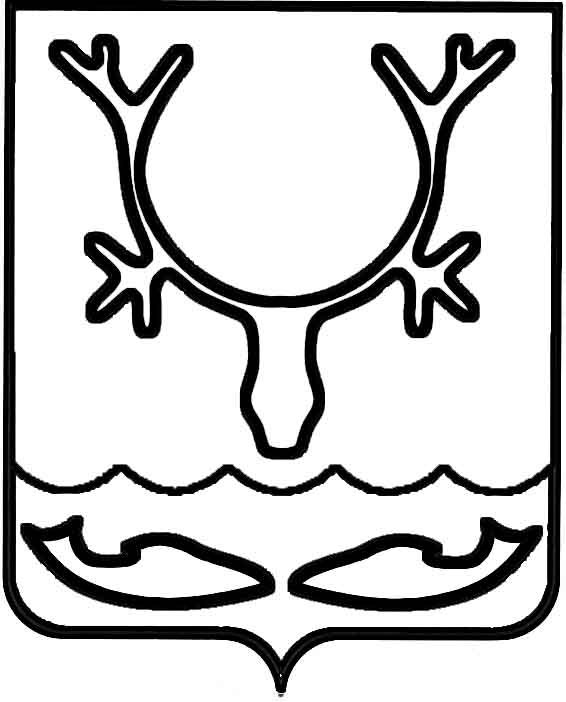 Администрация муниципального образования
"Городской округ "Город Нарьян-Мар"ПОСТАНОВЛЕНИЕО внесении изменений в постановление Администрации муниципального образования "Городской округ "Город Нарьян-Мар"                       от 08.12.2021 № 1500 "Об утверждении перечня главных администраторов доходов               и кодов видов (подвидов) доходов бюджета муниципального образования "Городской округ "Город Нарьян-Мар" на очередной финансовый год и на плановый период"В связи с поступлением дополнительных источников доходов в бюджет муниципального образования "Городской округ "Город Нарьян-Мар", не отраженных в Перечне главных администраторов доходов и кодов видов (подвидов) доходов бюджета муниципального образования "Городской округ "Город Нарьян-Мар" 
на очередной финансовый год и на плановый период, Администрация муниципального образования "Городской округ "Город Нарьян-Мар"П О С Т А Н О В Л Я Е Т:Внести в Перечень главных администраторов доходов и кодов видов (подвидов) доходов бюджета муниципального образования "Городской округ "Город Нарьян-Мар" на очередной финансовый год и на плановый период, утвержденный постановлением Администрации муниципального образования "Городской округ "Город Нарьян-Мар" от 08.12.2021 № 1500 "Об утверждении перечня главных администраторов доходов и кодов видов (подвидов) доходов бюджета муниципального образования "Городской округ "Город Нарьян-Мар" на очередной финансовый год 
и на плановый период", следующие изменения:Дополнить главным администратором доходов бюджета муниципального образования "Городской округ "Город Нарьян-Мар" 188 "Управление Министерства внутренних дел Российской Федерации по Ненецкому автономному округу", относящимся к территориальным органам (подразделениям) федеральных органов государственной власти (государственных органов) и (или) казенным учреждениям, 
и кодом видов (подвидов) доходов:"".Дополнить главным администратором доходов бюджета муниципального образования "Городской округ "Город Нарьян-Мар" 019 "Департамент природных ресурсов, экологии и агропромышленного комплекса Ненецкого автономного округа", относящимся к органам государственной власти (государственные органы) Ненецкого автономного округа и (или) находящимся в их ведении казенным учреждениям, 
и кодами видов (подвидов) доходов:"".Контроль за исполнением настоящего постановления возложить 
на заместителя главы Администрации МО "Городской округ "Город Нарьян-Мар" 
по экономике и финансам.3.	Настоящее постановление вступает в силу после его официального опубликования.05.12.2022№1519188188Управление Министерства внутренних дел Российской Федерации по Ненецкому автономному округу188116 10123 01 0041 140Доходы от денежных взысканий (штрафов), поступающие в счет погашения задолженности, образовавшейся до 1 января 2020 года, подлежащие зачислению в бюджет муниципального образования по нормативам, действовавшим в 2019 году (доходы бюджетов городских округов за исключением доходов, направляемых на формирование муниципального дорожного фонда, а также иных платежей в случае принятия решения финансовым органом муниципального образования о раздельном учете задолженности)019019Департамент природных ресурсов, экологии 
и агропромышленного комплекса Ненецкого автономного округа"0191 16 01193 01 0000 140Административные штрафы, установленные главой 19 Кодекса Российской Федерации об административных правонарушениях, 
за административные правонарушения против порядка управления, налагаемые мировыми судьями, комиссиями по делам несовершеннолетних и защите их прав0191 16 01193 01 0005 140Административные штрафы, установленные главой 19 Кодекса Российской Федерации об административных правонарушениях, 
за административные правонарушения против порядка управления, налагаемые мировыми судьями, комиссиями по делам несовершеннолетних и защите их прав (штрафы за невыполнение 
в срок законного предписания (постановления, представления, решения) органа (должностного лица), осуществляющего государственный надзор (контроль), организации, уполномоченной в соответствии с федеральными законами на осуществление государственного надзора (должностного лица), органа (должностного лица), осуществляющего муниципальный контроль)0191 16 11050 01 0000 140Платежи по искам о возмещении вреда, причиненного окружающей среде, а также платежи, уплачиваемые при добровольном возмещении вреда, причиненного окружающей среде 
(за исключением вреда, причиненного окружающей среде на особо охраняемых природных территориях, а также вреда, причиненного водным объектам), подлежащие зачислению в бюджет муниципального образованияГлава города Нарьян-Мара О.О. Белак